附件T3航站楼EPS控制柜走线孔洞封堵和事故后风机排风口加装防鼠金属网项目方案一、项目内容T3航站楼内292个事故后风机排风口加装防鼠金属网，368个EPS控制柜的线槽入箱口封堵。二、防鼠网安装及线槽孔洞封堵方法1.将事故后风机排风口加装防鼠金属网，防鼠网粗0.6mm，网眼不超过6mm。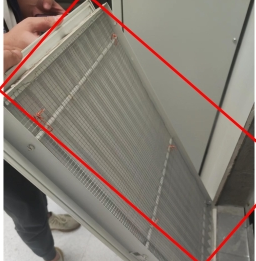 2.用防火泥封堵EPS控制柜的线槽入箱口孔洞，每个线槽孔洞根据开孔的大小及位置，使用阻火包、防火泥进行封堵。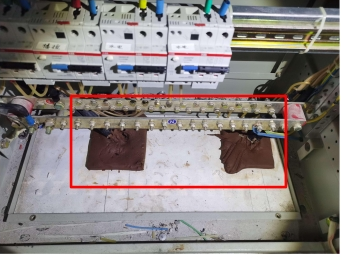 三、技术要求及安全文明措施3.1技术要求3.1.1严格按现行相关规范及标准执行，需满足行业、地方和国家标准3.1.1.1《建筑防火封堵应用技术标准 GB/T51410-2020》3.1.1.2《建筑设计防火规范GB 50016-2014（2018版）》3.2质量要求3.2.1防火泥、阻火包质量：防火等级应符合相关规范要求，且具有良好的阻火、堵烟、耐油、耐水、耐腐蚀性能。3.2.2金属网质量：防鼠网粗不低于0.6mm，网眼不超过6mm，封堵洞口应固定牢靠，不易脱落。3.3施工及安装要求3.3.1线槽孔洞封堵3.3.1.1 防火泥、阻火包的防火、防烟和隔热性能不应低于封堵部位建筑构件、结构、材料的防火、防烟和隔热性能要求，在正常使用和火灾条件下，应能防止发生脱落、移位、变形和开裂。3.3.1.2 开口面积小于或等于0.25㎡的孔洞，使用防火泥直接进行封堵，封堵应严实无缝隙。开口面积大于0.25㎡的孔洞，使用阻火包压实，缝隙处填充防火泥。填充压实后的电线间隙不应超过5mm。3.3.1.3 线槽进入配电柜处的孔洞，应将线槽拆开，将阻火包塞入线槽内，压紧压实线缆，尽可能减少线缆的缝隙，同时使用防火泥在上方缝隙处进行再次封堵。3.3.1.4 线槽封堵完毕后，应将盖板安装牢固，线槽和箱体接缝处应使用防火泥将缝隙进行封堵填充。3.3.2排风口防鼠网3.3.2.1 根据排风口外装饰百叶尺寸剪裁防鼠网，保持美观。3.3.2.2 对于有条件的排风口，应将防鼠网安装在装饰百叶的内侧。条件限制无法拆卸装饰百叶的，可将防鼠网安装在装饰百叶外侧，并使用自攻钉固定在装饰百叶上。3.3.2.3 防鼠网应采取牢靠的固定措施，应能承受一定的外力冲击而不脱落。3.3.2.4 防鼠网安装完毕后，应将百叶牢靠固定在排风管上，四周应固定紧密，缝隙宽度不超过6mm，防止老鼠进入。3.4 安全文明措施3.4.1 施工单位应指定一名项目负责人，对整个施工过程的安全问题进行负责，施工人员应办理航站区通行证，费用自理。3.4.2 严格按照《航站区施工管理规定》相关要求做好施工现场安全防护措施，如有违规作业，将按照合同规定扣罚。3.4.3 施工时间严格遵守重庆江北国际机场相关施工管理规定，当出现特殊情况时，应按航站区要求暂停或停止施工，确保现场运行安全。3.4.4 应严格遵守相关法律、法规的要求，负责工程实施中的人身安全、消防安全及第三方安全。若在施工过程中发生不安全事件，导致人员伤亡，一切责任均由施工单位自行负责并承担相应的法律责任。3.4.5 施工时应设置围挡、围界、安全指示标识等物品，避免对旅客区域造成影响。3.4.6 施工所产生的建筑垃圾自行清运至机场范围以外，不得随意弃倒至机场范围内任何垃圾收集点。施工现场保持施工环境整洁、干净。四、施工量清单4.1 防鼠网安装位置:T3A航站楼所有柴油发电机房、UPS间、变配电室、配电间等机房内，共计292个排风口。4.2 EPS疏散柜防火封堵位置：T3A航站楼内安装有EPS控制柜的配电间、空调机房内，共计368个孔洞。五、施工工期合同签订之日起30日内完工。